38.pielikumsPriekules novada pašvaldības domes2016.gada 28.janvāra sēdes protokolam Nr.2, 39.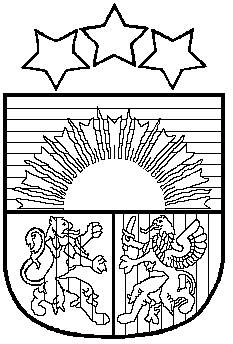 LATVIJAS REPUBLIKAPRIEKULES NOVADA PAŠVALDĪBAS DOMEReģistrācijas Nr. , Saules iela 1, Priekule, Priekules novads, LV-3434, tālrunis , fakss 63497937, e-pasts: dome@priekulesnovads.lvLĒMUMSPriekulē2016.gada 28.janvārī                 	                                                                             Nr.239.Par Priekules novada pašvaldībai piederošās Gramzdas pagasta pārvaldes valdījumā esošās tehnikas izslēgšanu no pamatlīdzekļu sastāva un pārdošanu	Priekules novada pašvaldības īpašumā ir kustamā manta, kura atrodas Gramzdas pagasta pārvaldes valdījumā un vairs nav nepieciešama pašvaldības funkciju pildīšanai.	Manta netiek lietota, tā nav vairs izmantojams saimnieciskajā darbībā un nav  remontējams, līdz ar to tā ir realizējama.Saskaņā ar Publiskas personas mantas atsavināšanas likuma 6 panta otro daļu:  (2) Atļauju atsavināt atvasinātas publiskas personas kustamo mantu dod attiecīgās atvasinātās publiskās personas lēmējinstitūcija vai tās noteikta institūcija.Saskaņā ar Publiskas personas mantas atsavināšanas likuma 11 panta otro daļu:   (2) Sludinājumi par publiskas personas kustamās mantas izsoli publicējami institūcijas, kas organizē nekustamā īpašuma atsavināšanu (9.pants), mājaslapā internetā un attiecīgās pašvaldības teritorijā izdotajā laikrakstā, bet, ja pārdodamās kustamās mantas kopējā nosacītā cena pārsniedz 3500 euro, — arī laikrakstā "Latvijas Vēstnesis". Sludinājumi par pašvaldību kustamās mantas izsoli papildus publicējami kārtībā, kādā tiek publicēti pašvaldību domju saistošie noteikumi.Pamatojoties uz likuma „Par pašvaldībām” 14.panta 1.daļas 2.punktu un „Publiskas personas mantas atsavināšanas likuma” 3.panta 1.daļas 2.punktu; 6.panta 2.un 3.daļu; 37.panta 1.daļas 1.punktu, atklāti balsojot PAR - 13 deputāti (Malda Andersone, Inita Rubeze, Arnis Kvietkausks, Inese Kuduma, Rigonda Džeriņa, Vaclovs Kadaģis, Andis Eveliņš, Mārtiņš Mikāls, Ainars Cīrulis, Vija Jablonska, Arta Brauna, Gražina Ķervija,  Andris Džeriņš); PRET -  nav; ATTURAS -  nav; Priekules novada pašvaldības dome NOLEMJ:1. Izslēgt no Priekules novada pašvaldības  pamatlīdzekļu sastāva un pārdot izsolē sekojošu mantu, kas atrodas Gramzdas pagasta pārvaldes valdījumā:2.Informāciju par pārdošanu publicēt Priekules novada pašvaldības mājas lapā www.priekulesnovads.lv un izdevumā “Latvijas Vēstnesis”.Tehnikas pārdošanu izsolē nodrošina Priekules novada pašvaldības īpašumu atsavināšanas un nomas tiesību izsoles komisija.Saņemtos finanšu līdzekļus par  pārdošanu ieskaitīt Priekules novada pašvaldības budžetā un izmantot Gramzdas pagasta pārvaldes saimniecisko jautājumu risināšanai.Par lēmuma izpildi atbildīgs Gramzdas pagasta pārvaldes vadītājs Dzintars Kudums. Lēmuma izpildes kontroli nodrošina izpilddirektors Andris Razma.Izsūtāms:1) Gramzdas pagasta pārvalde2) Priekules novada pašvaldības īpašumu atsavināšanas un nomas tiesību izsoles komisija3) Finanšu nodaļaPašvaldības domes priekšsēdētāja						V.JablonskaNr.p.k.Tehnikas nosaukumsInventāra Nr.Atlikusī bilances vērtība EUR1.Autobuss pasažieru, Mercedes Benz 0303, izl.gads 1976., Valsts reģ.Nr. DH 5732, ķiršu krāsa, pases nr. AF 137942 VIN 30111213003706, vieta L235104718,54.-